Akuzativ plurál - Lara Bojková, Marie Hadererová, Markéta Lhoťanová Povídejte si: Měl/a jste někdy nějaké zvíře? Jaké?Jaké zvíře se vám nejvíc líbí v zoo?Jaké zvíře byste chtěl/a?Co je to? přiřaďte slova k obrázkům.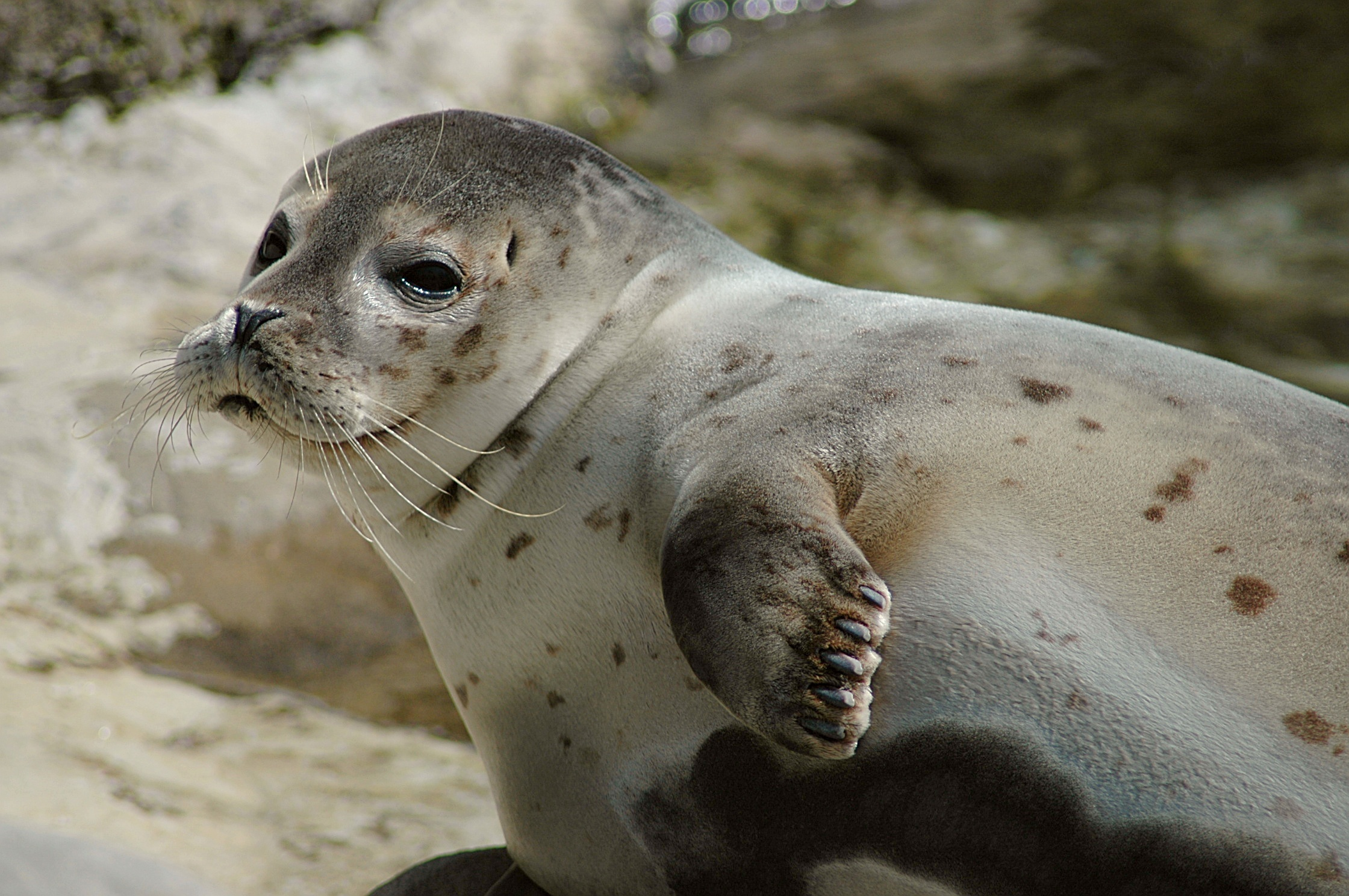 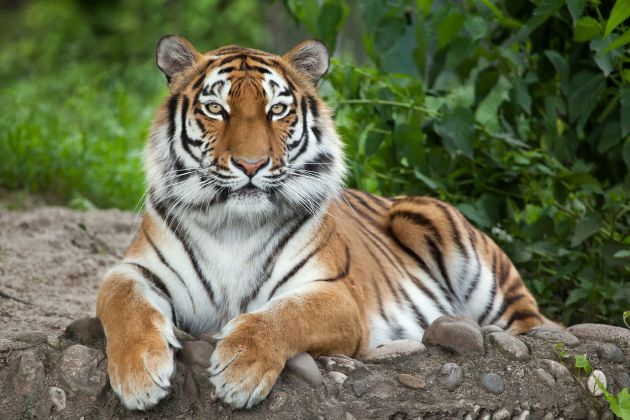 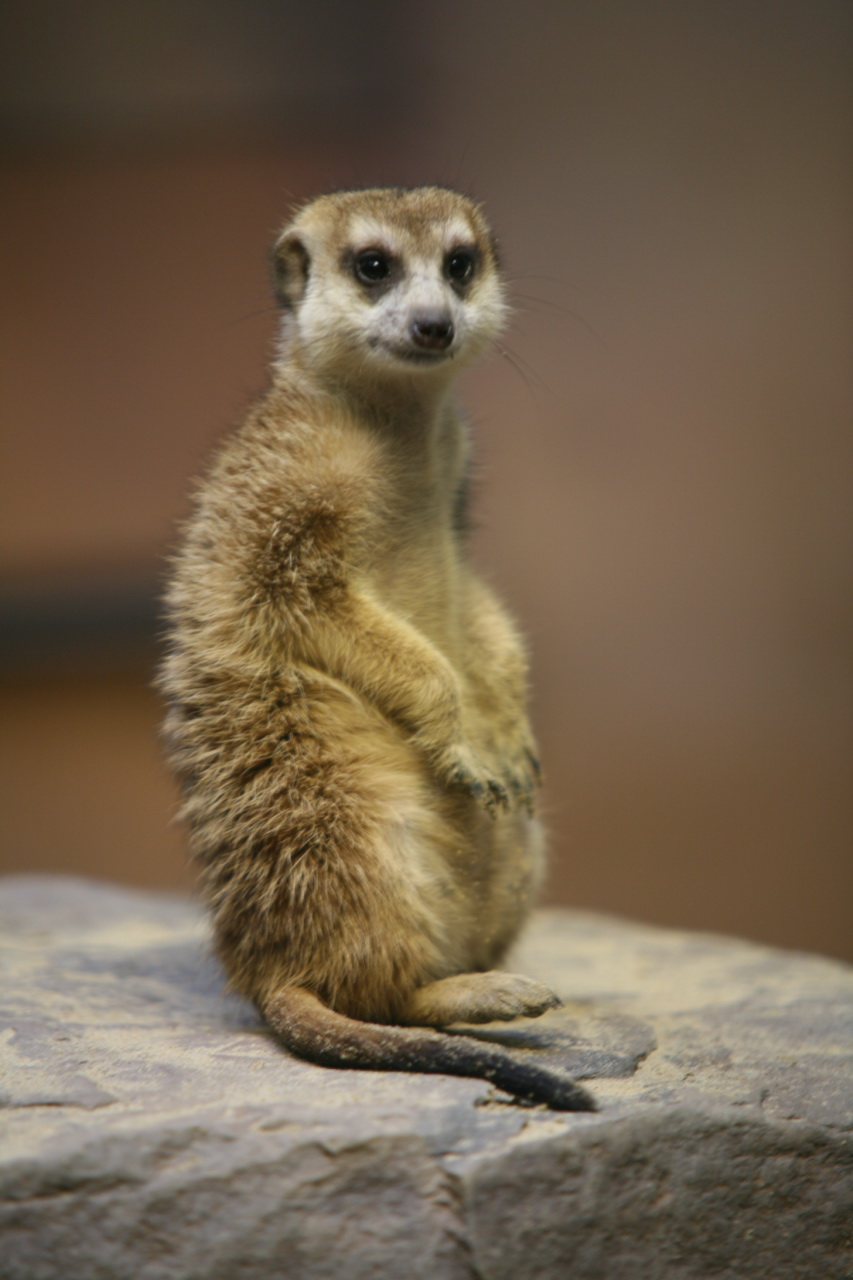 tuleň surikatatygr….Přečtěte si rychle text. Označte, co je/není pravda.Žáci ve škole právě probírají rostliny. …………………...ANO / NE…Výlet do zooV hodinách biologie zrovna probíráme zvířata, a tak se paní učitelka rozhodla, že se na ně půjdeme podívat do zoo. Řekla nám, ať si do batohů připravíme svačiny, lahve s vodou, sešity a psací potřeby. V zoo jsme pak plnili různé úkoly a hledali jsme informace o zvířatech. Dlouho jsme nemohli najít tuleně, ale nakonec jsme je našli. Za úkol jsme měli napsat, které zvíře se nám líbilo nejvíc. Já miluju všechna, ale nejraději mám tygry, zajíce, surikaty, opice, myši a hlavně všechna mláďata!Přečtěte si znovu text. Odpovězte na otázky.Proč šli žáci do zoo?Co si měli žáci vzít s sebou?Které zvíře bylo těžké najít?Co měli žáci za úkol?Pracujte v páru. Ptejte se a reagujte.Příklad: Máš rád/a opice? - Ano, mám rád/a opice. A ty? / Ne, nemám ráda opice. A ty?K výrazům v singuláru doplňte z textu výrazy v akuzativu plurálu. Všimněte si, jaké koncovky se zde vyskytují. tygr - ……tygry...…….opice - ………………..mládě - ……………….… 







Tabulka akuzativu pluráluProcvičujte akuzativ plurálu. Doplňujte koncovky
 Výrazy v závorce použijte v akuzativu PLURÁLU. Anička dostala k Vánocům dvě krásná (kotě). Filip chodí každé ráno venčit (pes). ...Představte si, že jste v zoo. Jaká zvířata vidíte? Doplňte koncovky akuzativu plurálu substantiv a adjektiv. zábavn_ opic_hrav_ mláď__ roztomil_ surikat_…



Procvičujte slovesa s akuzativem. Tvořte věty podle modelu. Př. Martin krmí králíky. Pracujte v páru. Ptejte se a reagujte. Jaká zvířata máte doma? Jaká exotická zvířata můžeme chovat? Jaká zvířata můžeme vidět jenom v zoo?… OTÁZKAADJEKTIVAADJEKTIVASUBSTANTIVASUBSTANTIVASUBSTANTIVAKOHO? CO?adjektiva na -ýadjektiva na -í1. dekl. skupina (Ma/Mi končící v nom. sg. na souhlásku bez háčku, F končící v nom. sg. na -a, N končící v nom. sg. na -o)2. dekl. skupina (substantiva končící v nom. sg. na souhlásku s háčkem, -e/-ě,-c, -j a -tel)3. dekl. Skupina(Ma končící v nom. sg. na -a, F končící v nom. sg. na -st, N končící v sg. nom. na -í)VIDÍM…HLEDÁM…FOTÍM… MÁM RÁD…VENČÍM…HLADÍM...divokéfascinujícítygryškrtičeVIDÍM…HLEDÁM…FOTÍM… MÁM RÁD…VENČÍM…HLADÍM...divokéfascinujícížirafyopicekostiVIDÍM…HLEDÁM…FOTÍM… MÁM RÁD…VENČÍM…HLADÍM...divokáfascinujícímláďátkaptáčata1.     Tygr- Fotím tygry.2.     Opice- Fotím opice.3.     Lvice- Fotím lvic4.     Tučňák- Fotím tučňák5.     Zebra- Fotím zebr      6. Hroch- Fotím hroch      7. Kotě- Fotím koť      8. Ryba- Fotím ryb      9. Gorila- Fotím goril      10. Káčátko- Fotím káčátkMartin -----------------------ŠtěpánEva...krmit ------------------------starat se o venčit...králíkželvamorče...